FONDO SOLIDARIO PARA LA FAMILIA MICROEMPRESARIA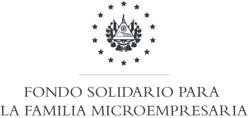 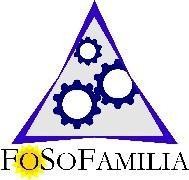  “Implementación de LAIP en FOSOFAMILIA” UNIDAD DE DESARROLLO EMPRESARIALServicios de ferias de emprendimientos, Art. 10, numeral 10FONDO SOLIDARIO PARA LA FAMILIA MICROEMPRESARIA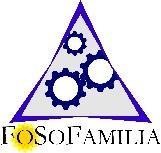 Proyecto: “Implementación de LAIP en FOSOFAMILIA” UNIDAD DE DESARROLLO EMPRESARIALServicios Ofrecidos Art. 10, numeral 10Nombre del Servicio Ofrecido y su descripciónContacto para solicitar el servicioLugar de prestación del servicioHorario de AtenciónRequisitos	paraparticipar	enFerias	deemprendimientosNombre de formularios utilizadosAcceso a Ferias de emprendimientos presencial y Virtual BisnesOficinas centrales San Salvador Sr. Jose Enrique Cardona jose.cardona@fosofamilia.gob.sv Telefono No. 2591-1025Teléfono Celular: 7070-2071Prolongación Calle Arce entre 39 y 41 avenida norte #2119, San Salvador. (Por el Café de Don Pedro de la Alameda Roosevelt)De Lunes a Viernes de 8:00 a.m. a 4:00 p.m.Ser mayor de edad y legalmente capaz de contraer obligaciones.Tener	unEmprendimiento.Que el domicilio microempresarial y personal se encuentre dentro de las zonas que comprende el territorio nacional.Documentos a presentar (Cliente)Fotocopia de DUI y NITCarta CompromisoFotocopia de DUI y NITOficinas centrales San Salvador Sr. Jose Enrique Cardona jose.cardona@fosofamilia.gob.sv Telefono No. 2591-1025Teléfono Celular: 7070-2071Prolongación Calle Arce entre 39 y 41 avenida norte #2119, San Salvador. (Por el Café de Don Pedro de la Alameda Roosevelt)De Lunes a Viernes de 8:00 a.m. a 4:00 p.m.Ser mayor de edad y legalmente capaz de contraer obligaciones.Tener	unEmprendimiento.Que el domicilio microempresarial y personal se encuentre dentro de las zonas que comprende el territorio nacional.Documentos a presentar (Cliente)Fotocopia de DUI y NITCarta CompromisoFotocopia de DUI y NITFerias de emprendimientosBreve Descripción del ServicioFeria presencial y virtual BISNESAPERTURA DE ESPACIOS CON INSTITUCIONES PUBLICAS, AUTONOMAS    Y    PRIVADASpara generar ingresos y ventas a los emprendedores y emprendedoras salvadoreñas.La Feria virtual BISNES fue diseña para generar venta e ingresos a las emprendedoras y emprendedores en el periodo     que     generó      lapandemia COVID-19Nombre del Servicio Ofrecido y su descripciónContacto para solicitar el servicioLugar de prestación del servicioHorario de AtenciónRequisitos	paraparticipar	enFerias	deemprendimientosNombre de formularios utilizadosAcceso a procesos de capacitación en Educación Financiera Oficinas centrales San Salvador Sr. Jose Enrique Cardona jose.cardona@fosofamilia.gob.sv Teléfono:2591-1025Telefono Celular:  7070-2071Prolongación Calle Arce entre 39 y 41 avenida norte #2119, San Salvador. (Por el Café de Don Pedro de la Alameda Roosevelt)De Lunes a Viernes de 8:00 a.m. a 4:00 p.m.Ser mayor de edad y legalmente capaz de contraer obligaciones.Tener	unEmprendimiento.Que el domicilio microempresarial y personal se encuentre dentro de las zonas que comprende el territorio nacional.Documentos a presentar (Cliente)Fotocopia de DUI y NITCarta CompromisoFotocopia de DUI y NITFirma en Listados de asistencia Acceso a procesos de capacitación en Educación Financiera Apertura de espacios en Instituciones autónomas, públicas y privadas para capacitaciones en educación financiera con el propósito de fortalecer las capacidades y  los conocimientos de las  mujeres microempresarias y jóvenes emprendedores. 